MODELE DE FORMULAREFormular nr. 1 -  Scrisoare de garantie bancara pentru participarea cu oferta la procedura;Formular nr. 2 – Formular de oferta;Formular nr. 3 – Scrisoare de garantie de buna executie;Formular nr. 4 – Cerere de restituire a garantiei de participare;Formular nr. 5 – Declaratie privind insusirea modelului de contract;Formular nr. 6 – Acord de asociere;Formular nr. 7 – Angajament privind sustinerea tehnica/ experienta similara si angajament tert;Formular nr. 8 – Declaratie privind sanatatea si protectia muncii;Formular nr. 9 – Imputernicire;Formular nr. 10 – Declaratie privind neincadrarea in prevederile art. 59 si 60 din L98/2016;Formular nr. 11 – Solicitari clarificari;Formular F1 – Centralizator cheltuieli pe obiectiv;Formular F3 – Lista cu cantitati de lucrari;BANCA										                 Formular nr. 1_______________(denumirea)SCRISOARE DE GARANŢIE BANCARĂpentru participare cu ofertă la procedura de atribuire a contractului de achiziţie publicăCătre ___________________________________________(denumirea autoritaţii contractante şi adresa completă)Cu privire la procedura pentru atribuirea contractului _______________________, (denumirea contractului de achiziţie publică) noi ____________________, având sediul înregistrat la ______________________, (denumirea băncii) (adresa băncii)ne obligăm faţă de _____________________________________ să plătim suma de (denumirea autorităţii contractante)__________________________(în litere şi în cifre), neconditionat (conform prevederilor art.36 alin.(4) HG nr.395/2016) , din cauza existenţei uneia sau mai multora dintre situaţiile următoare:a) ofertantul _____________________ şi-a retras oferta în perioada de valabilitate (denumirea/numele) a acesteia;b) oferta sa fiind stabilită câştigătoare, nu constituie garanţia de bună execuţie în termenul prevăzut la art. 39 alin. (3) din HG nr.395/2016;c) oferta sa fiind stabilită câştigătoare, ofertantul ___________________________ (denumirea/numele) a refuzat să semneze acordul cadru în perioada de valabilitate a ofertei.Prezenta garanţie este valabilă până la data de ………………… şi devine nulă în cazul neacceptării ofertei depuse sau dacă contractul a fost încheiat de un alt ofertant.Valabilitatea garanţiei poate fi extinsă, în cazul în care este necesar, la solicitarea Universității de Medicina si Farmacie ,,Carol Davila” , cu sediul în Bucuresti, strada Dionisie Lupu nr. 37, sector 2, cod poștal: 020021, număr de înregistrare fiscală 4192910, cu acordul prealabil al ofertantului.	Dacă până la expirarea termenului de valabilitate al scrisorii de garanţie, nu s-a primit la ghişeele băncii, din partea Autoritatii contractante Universității de Medicina si Farmacie ,,Carol Davila” , cu sediul în Bucuresti, strada Dionisie Lupu  nr. 37, sector 2, cod poștal: 020021, număr de înregistrare fiscală 4192910, nici o cerere scrisă de executare, în strictă conformitate cu termenii şi condiţiile specificate mai sus, această scrisoare de garanţie bancară devine, în mod automat, nulă şi neavenită, indiferent dacă este sau nu restituită.Parafată de Banca _____________ în ziua ______ luna ________ anul _____(semnătura autorizată)Formular nr. 2OFERTANT	……………………….….			Cu sediul în …………………………...Strada………………….. …….Nr….…Cod postal………Telefon………………Fax…………….E-mail………………………………….Cod înregistrare fiscală………………Nr. Înreg. Reg. Comerţului…….….....Nr……………..data …………….........FORMULAR DE OFERTACatre ....................................................................................................                     (denumirea autoritatii contractante si adresa completa)    Domnilor,    1. Examinand documentatia de atribuire, subsemnatii, reprezentanti ai ofertantului ______________________________, ne oferim ca, în conformitate cu prevederile si               (denumirea/numele ofertantului)cerintele cuprinse în documentatia mai sus mentionata, sa executam ________________        (denumirea lucrarii)pentru suma de _______________________ lei, reprezentand _________________ euro,                               (suma în litere si în cifre)                                                       (suma în litere si în cifre)din care:	-lucrari de demolare		-lucrari de executiela care se adauga taxa pe valoarea adaugata în valoare de ______________________ lei.                                                                                                                             (suma în litere si în cifre)    2. Ne angajam ca, în cazul în care oferta noastra este stabilita castigatoare, sa începem lucrarile cat mai curand posibil dupa primirea ordinului de începere si sa terminam lucrarile în conformitate cu graficul de executie anexat în ________________________  (perioada în litere si în cifre)luni calendaristice.                      3. Ne angajam sa mentinem aceasta oferta valabila pentru o durata de ___________________________ zile, respectiv pana la data de ___________________  (durata în litere si în cifre)                                                                                                (ziua/luna/anul)si ea va ramane obligatorie pentru noi si poate fi acceptata oricand înainte de expirarea perioadei de valabilitate.    4. Pana la încheierea si semnarea contractului de achizitie publica aceasta oferta, împreuna cu comunicarea transmisa de dumneavoastra, prin care oferta noastra este stabilita castigatoare, vor constitui un contract angajant între noi.    5. Alaturi de oferta de baza:    -   nu depunem oferta alternativa.    6. Am înteles si consimtim ca, în cazul în care oferta noastra este stabilita ca fiind castigatoare, sa constituim garantia de buna executie în conformitate cu prevederile din documentatia de atribuire.    7. Întelegem ca nu sunteti obligati sa acceptati oferta cu cel mai scazut pret sau orice alta oferta pe care o puteti primi.Data _____/_____/_______________________, in calitate de _____________________, legal autorizat sa semnez            (semnatura)oferta pentru si in numele ____________________________________.(denumirea/numele ofertantului)ANEXA LA FORMULARUL DE OFERTA    1. Valoarea maxima a lucrarilor			_________	(% din pretul total ofertat)        executate de subcontractanti    2. Garantia de buna executie va    fi constituita sub forma:	____________________________________	       in cuantum de:				__________________(% din pretul total ofertat)    3. Perioada de garantie de buna        executie						_________	luni / zile calendaristice    4. Perioada de mobilizare        (durata de la data primirii ordinului de incepere         a lucrarilor pana la data inceperii executiei) _________	zile calendaristice    5. Termenul pentru emiterea        ordinului de incepere a lucrarilor (de la data        semnarii contractului)				_________	zile calendaristice    6. Penalizari pentru intarzieri			_________	(% din valoarea care trebuia        la termene intermediare şi                                                 sa fie realizata)        la termenul final de executie    7. Limita maxima a penalizarilor		_________	(% din pretul total ofertat)    8. Limita minima a asigurarilor			_________	(% din pretul total ofertat)    9. Perioada medie de remediere        a defectelor					_________	zile calendaristice   10. Limita maxima a retinerilor din situatiile         de plata lunare (garantii,  avansuri etc.)	_________	(% din situatiile de plata            lunare)Data _____/_____/_______________________, in calitate de _____________________, legal autorizat sa semnez            (semnatura)oferta pentru si in numele ____________________________________.BANCA									                         Formularul nr. 3___________________(denumirea)SCRISOARE DE GARANŢIE DE BUNĂ EXECUŢIECătre:……………………………………………………………………………………Cu privire la contractul de achiziţie publică de lucrari: ..........................................................................., încheiat între ……………………………………………….., în calitate de contractant şi Universitatea de Medicina si Farmacie ”Carol Davila” din Bucuresti, în calitate de achizitor, ne obligăm prin prezenta să plătim  în favoarea achizitorului, până la concurenţa sumei de ……………………………… reprezentând ..........%  din valoarea contractului respectiv fara TVA, orice sumă cerută de acesta in baza declaraţiei cu privire la neîndeplinirea obligaţiilor ce revin contractantului, astfel cum sunt acestea prevazute în contractul de achiziţie publică mai sus menţionat. Plata se va face în termenul menţionat în cerere, fără nici o altă formalitate suplimentară din partea achizitorului sau a contractantului.Prezenta garanţie este valabilă până la data de ………………………. .În cazul în care parţile contractante sunt de acord să prelungească perioada de valabilitate a garanţiei sau să modifice unele prevederi contractuale care au efecte asupra angajamentului băncii, se va obţine acordul nostru prealabil; în caz contrar prezenta scrisoare de garanţie îşi pierde valabilitatea.Parafată de Banca _______________ în ziua ______ luna ________ anul _____(semnătura autorizată)Formular nr. 4OPERATOR ECONOMIC……………………………(denumire)CEREREde restituire a garanţiei de participareCătre: ……………………………………………………………………………………………..Subscrisa ………………………………………………………………, cu sediul în ……………………………………………………………………………şi CUI………………, solicităm prin prezenta restituirea garanţiei, în valoare de ………………………………, constituită în  vederea participării la procedura nr. ………………………………, privind achiziţionarea de ………………………………………………… de către …………………………………………… .prin:Scrisoare de garanţie bancară nr. …………………………………… emisă de………………………………………………………………………………… / Polita de asigurare nr. ......... emisa de .......................................................................................Ordin de plată nr. ………………………………………………………………Chitanţa nr.………………………………………………………………Alte forme de constituire, respectiv …………………………………………………………………………………………………………………………………..Restituirea garanţiei de participare se va face în contul societăţii, cod IBAN ………………………………………………, deschis la ……………………………… .Vă mulţumim,Semnătura ofertantului sau a reprezentantului ofertantului                                   .....................................................Numele  şi prenumele semnatarului				                    .....................................................Capacitate de semnătura						        .....................................................Detalii despre ofertant Numele ofertantului  						        .....................................................Ţara de reşedinţă						                        .....................................................Adresa								        .....................................................Adresa de corespondenţă (dacă este diferită)			                         .....................................................Telefon / Fax							        .....................................................Data 							                        .....................................................Notă:  Cererea de restituire a garanţiei se va transmite în original la sediul ……………………………………….Formular nr. 5OFERTANTUL 					…….................……......... (denumirea/numele)DECLARATIEPRIVIND INSUSIREA MODELULUI DE CONTRACT    Subsemnatul, reprezentant imputernicit al .................................................. (denumirea/numele si sediul/adresa candidatului/ofertantului), declar pe propria raspundere, ca in calitate de ofertant la procedura de atribuire a contractului de ........................................................................................................................(denumirea contractului)........., ne insusim modelul contractului de achizitie publica consemnat in cadrul Sectiunii   din prezenta Documentatie de atribuire.  In cazul in care adjudecam contractul de achizitie publica, il vom semna cu aceste clauze contractuale.Autoritatea contractanta va avea in vedere si va permite formularea de amendamente cu privire la clauzele specifice odata cu depunerea ofertei                                               Semnătura ofertantului sau a reprezentantului ofertantului                                   .....................................................Numele  şi prenumele semnatarului				                    .....................................................Capacitate de semnătura						        .....................................................Detalii despre ofertant Numele ofertantului  						        .....................................................Ţara de reşedinţă						                        .....................................................Adresa								        .....................................................Adresa de corespondenţă (dacă este diferită)			                         .....................................................Telefon / Fax							        .....................................................Data 							                        .....................................................                                                                                                                                                             Formular nr. 6Acord de asociere (Model)Nr.....................din..................................CAPITOLUL I -PARTILE ACORDULUI Art. 1 Prezentul acord se încheie între :S.C..................................................., cu sediul în .....................................,str. ..................................... nr..................., telefon ..................... fax .........................,înmatriculata la Registrul Comerţului din ......................................... sub nr...........................,cod unic de înregistrare...................................., cont ............................................deschis la............................................................... reprezentata de ......................................................având funcţia de.......................................... . în calitate de asociat -LIDER DE ASOCIEREşi S.C................................................., cu sediul în ..................................,str. ................................ Nr..................., telefon ..................... fax ................................,înmatriculata la Registrul Comerţului din ........................................ sub nr............................,cod unic de înregistrare...................................., cont .............................................deschis la............................................ reprezentata de .................................................................având funcţia de.......................................... în calitate de ASOCIAT.CAPITOLUL II - OBIECTUL ACORDULUIArt. 2. Obiectul prezentului acord îl constituie asocierea în vederea……………………..conform Documentaţiei de Atribuire puse la dispoziţie de către ...................CAPITOLUL III - TERMENUL ACORDULUIArt. 3. Prezentul acord rămâne în vigoare până la expirarea duratei de valabilitate a acordului-cadru, respectiv până la stingerea tuturor datoriilor legate de acesta.CAPITOLUL IV - ALTE CLAUZEArt. 4. Partenerii convin ca liderul de asociere sa fie............................................................................................................ Contractul de achiziţie cu achizitorul va fi semnat de către liderul de asociere……………………………………………………………………………………………, desemnat ca fiind reprezentantul autorizat sa primească instrucţiunile pentru şi în numele oricăruia şi tuturor membrilor asocierii.Art. 5. Părţile vor răspunde solidar şi individual în fata Beneficiarului în ceea ce priveşte toate obligaţiile şi responsabilităţile decurgând din sau în legătura cu Contractul.Art. 6. În caz de adjudecare, asociaţii au convenit ca cotele de participare în cadrul asocierii vor fi următoarele:…............................................................................................. % (în litere),…............................................................................................. % (în litere)Art. 7. Asociaţii convin sa se susţină ori de câte ori va fi nevoie pe tot parcursul realizării contractului, acordându-şi sprijin de natura tehnica, manageriala sau/şi logistica ori de câte ori situaţia o cere.Art. 8. Nici una dintre Parţi nu va fi îndreptăţita sa vândă, cesioneze sau în orice alta modalitate sa greveze sau sa transmită cota sa sau parte din aceasta altfel decât prin efectul legii şi prin obţinerea consimţământului scris prealabil atât al celorlalte Parţi cat şi a Beneficiarului.Art. 9. Prezentul acord se completează în ceea ce priveşte termenele şi condiţiile de prestare a serviciilor, cu prevederile contractului ce se va încheia între …............................... (liderul de asociere) şi Beneficiar.Prezentul acord de asociere s-a încheiat astăzi ….................................. în …........ exemplare.LIDER ASOCIAT		SemnăturaASOCIAT 1semnătura NOTA: 	Prezentul Acord de Asociere conţine clauzele obligatorii, părţile putând adăuga şi alte clauze.         Formular nr. 7Model formular - Angajament privind susţinerea tehnica – Experiență similarăTerţ susţinător tehnic..........................(denumirea)ANGAJAMENTprivind susţinerea tehnică - experiență similarăa ofertantului/candidatului/grupului de operatori economiciCătre, ..........................................................................(denumirea autorităţii contractante şi adresa completă)Cu privire la procedura pentru atribuirea contractului .............................. (denumirea contractului de achiziţie publică), noi ....................... (denumirea terţului susţinător tehnic), având sediul înregistrat la .................. (adresa terţului susţinător tehnic), ne obligăm ca, în situația în care contractantul ................ (denumirea ofertantului/candidatului/grupului de operatori economici) întâmpină dificultăți de natură tehnică, pe parcursul derulării contractului, să garantăm, necondiţionat şi irevocabilautorității contractante achizitoare, susținerea tehnică pentru îndeplinirea contractului conform ofertei prezentate şi a contractului de achiziţie publică ce urmează a fi încheiat între ofertant şi autoritatea contractantă.Acordarea susţinerii tehnice nu implică alte costuri pentru achizitor, cu excepţia celor care au fost incluse în propunerea tehnică.Noi, ............................................ (denumirea terţului susţinătortehnic), declarăm că înţelegem să răspundem faţă de autoritatea contractantă în limita prezentului angajament, în legătură cu susținerea experienței similare care rezultă din documentul anexat prezentului Angajament.Prezentul document reprezintă angajamentul nostru ferm încheiat în conformitate cu prevederile art. 182 alin. (3) din O.U.G. nr. 98/2016 privind achizițiile publice, care dă dreptul autorităţii contractante de a solicita, în mod legitim îndeplinirea de către noi aobligaţiilor asumate prin angajamentul de susținere tehnică acordat .............................................................. (denumirea ofertantului/candidatului/grupului de operatori economici).Data completării,									Terţ susţinător,...........................									.....................(semnătură autorizată)Anexa nr. 1 la Angajament ferm privind susţinerea tehnica – Experiență similarăTerţ susţinător tehnic..........................(denumirea/numele)DECLARAŢIEPRIVIND EXPERINȚA SIMILARĂSubsemnatul, ............................................... (nume și prenume) în calitate de împuternicit al .............................................................. (denumirea terţului susţinător tehnic), având sediul înregistrat la .............................................................. (adresa terţului susţinător tehnic), tel.: ...............................,fax: ............................,e-mail: ......................................................,Cod fiscal .............................,Certificat de înmatriculare/înregistrare .................................. (nr. înmatriculare/înregistrare, data), obiectul de activitate, pe domenii: __________________________ (în conformitate cu prevederile din statutul propriu) Activităţi CAEN pentru care există autorizare .................................. (se va solicita după caz, certificatul constatator conform căruia operatorul economic îndeplineşte condiţiile de funcţionare specifice pentru activitatea CAEN în care se înscrie obiectul contractului de achiziţie)Birourile filialelor/sucursalelor locale, dacă este cazul:1._______________________________________________________ (adrese complete, telefon/fax, certificate de înmatriculare/inregistrare)2._____________________________________________________ declar pe propria răspundere, sub sancţiunile aplicabile faptei de fals în acte publice, că datele prezentate în tabelul de mai jos sunt complete şi corecte în fiecare detaliu şi întelegcă autoritatea contractantă are dreptul de a solicita, în scopul verificării şi confirmării declaraţiilor, situaţiilor şi documentelor care însoţesc oferta, orice informaţii suplimentare în scopul verificării datelor din prezenta declaraţie.*) Se precizează calitatea în care a participat la îndeplinirea contractului, care poate fi de: contractant unic sau contractant conducător (lider de asociaţie); contractant asociat; subcontractant.**) Se va preciza data de începere şi de finalizare a contractului.Subsemnatul autorizez prin prezenta orice instituţie, societate comercială, bancă, alte persoane juridice să furnizeze informaţii reprezentanţilor autorizaţi ai ................................................................. (denumirea şi adresa autorităţii contractante) cuprivire la orice aspect tehnic şi financiar în legătură cu activitatea noastră.Operator economic,..................................Nume și prenume (semnatura autorizata)Formular nr. 8Operator Economic..........................(denumirea)                                                                                                                                                          Nr. …. / data ……DECLARAŢIE PRIVIND SĂNĂTATEA ŞI PROTECŢIA MUNCIISubsemnatul …………………….. (nume şi prenume), reprezentant al ……………………….. (denumirea ofertantului), declar pe propria răspundere că mă angajez să execut lucrările, pe parcursul îndeplinirii contractului, în conformitate cu regulile obligatorii referitoare la condiţiile de muncă şi de protecţie a muncii, care sunt în vigoare în România.De asemenea, declar pe propria răspundere că la elaborarea ofertei am ţinut cont de obligaţiile referitoare la condiţiile de muncă şi de protecţie a muncii şi am inclus costul pentru îndeplinirea acestor obligaţii.Data completării :[ZZ.LL.AAAA]Operator economic,……....………………………..(nume, semnătura autorizată şi ştampila)Formular nr. 9OPERATOR ECONOMIC……………………….......    (denumirea/numele)                       Nr. …. / data ……ÎMPUTERNICIRENoi_______________________________( denumirea/numele ofertantului), avand sediul social în___________________________________ ( adresa completa), telefon _____________, fax ________________, înmatriculată la Registrul Comerţului sub nr. ___________________, CUI ______________, reprezentată legal prin _______________________________( nume, prenume) în calitate de ____________________(functie)                                            IMPUTERNICIM,prin prezenta, pe dl./d-na____________________________________ domiciliat(a) în _______________________________________________________(adresa completa) care se legitimeaza cu B.I./C.I. seria _____ nr.___________, CNP ___________________, eliberat de ___________________, la data de _____________, având funcţia de ___________________________, să ne reprezinte la procedura de ________________________, organizată de . …………………… în scopul atribuirii contractului de _____________________________________.   În îndeplinirea mandatului său mandatarul va avea următoarele drepturi :1. Să semneze toate actele şi documentele care emană de la subscrisa în legătură cu participarea la procedura de ________________________________ .2. Să participe în numele subscrisei la procedură şi să semneze toate documentele rezultate pe parcursul şi/sau în urma desfăşurării procedurii.3. Să răspundă solicitărilor de clarificare formulate de către comisia de evaluare în timpul desfăşurării procedurii.4. Să depună în numele subscrisei contestaţiile cu privire la procedură.Prin prezenta împuternicire, mandatarul nostru este pe deplin autorizat să angajeze răspunderea subscrisei cu privire la toate actele şi faptele ce decurg din participarea la procedură.Notă : Împuternicirea va fi însoţită de o copie după actul de identitate al persoanei împuternicite (buletin de identitate, carte de identitate, paşaport – în termen de valabilitate).     Data                                                                           Denumirea mandantului        ____________                                    S.C.    ______________________________                                                                                           reprezentată prin                                                                                                Semnătura                                                                                       ____________________Formular nr. 10OPERATOR ECONOMIC……………………….......    (denumirea/numele)                                                                                                Nr.......data........Declaratieprivind neîncadrarea în prevederile art. 59 si 60 din Legea nr. 98 / 2016 privind achiziţiile publiceSubsemnatul ……………………….., (Nume / prenume), reprezentant legal / împuternicit al operatorului economic ………….……. (denumirea, numele operatorului economic) participant la procedura de atribuire a contractului de ……………………….……. (denumirea contractului) în calitate de ofertant (ofertant asociat / terţ susţinător / subcontractant), prin prezenta, declar pe propria răspundere, cunoscând prevederile art. 326 din Noul Cod penal privind falsul în declaratii, că în cadrul societăţii pe care o reprezint (în cadrul consiliului de administratie / al organului de conducere sau de supervizare a acestuia, şi / sau în calitate de actionari ori asociati), nu se regăsesc persoane care acționează în numele autorității contractante, care sunt implicate în desfășurarea procedurii de atribuire sau care pot influența rezultatul acesteia, care au, în mod direct sau indirect, un interes financiar, economic sau un alt interes personal, care ar putea fi perceput ca element de natură a compromite imparțialitatea ori independența lor în contextul procedurii de atribuire. Totodată, subsemnatul, declar pe propria răspundere că, în cadrul societăţii pe care o reprezint, nu se regăsesc persoane care sunt soţ / soţie, rudă sau afin până la gradul al doilea inclusiv ori care se află în relaţii comerciale cu urmatoarele persoane care deţin funcţie de decizie în autoritatea contractantă Universitatea de Medicina si Farmacie ”Carol Davila” din Bucuresti, cu privire la organizarea, derularea şi finalizarea procedurii de atribuire (respectiv toate persoanele care aprobă / semnează documente emise în legătură cu sau pentru procedura de atribuire, inclusiv persoanele care aprobă bugetul aferent autorităţii contractante, necesar finanţării contractelor de achiziţie publică): Acad.Ioanel Sinescu - Rector – Ordonator Principal de Credite; Prof.Dr. Bogdan Ovidiu Popescu - Prorector – Avizare/Aprobare Documente; Prof.Dr. Ecaterina Ionescu - Prorector – Avizare/Aprobare Documente Prof.Dr. Catalina Poiana - Prorector – Avizare/Aprobare Documente; Prof.Dr. Viorel Jinga - Prorector –    Avizare/Aprobare Documente;  Ec. Doina Crisan-Habean - Director General Administrativ; Ec. Liviu Marian Matac - Director Economic; Ing. Eugenia Mihai - Director Achizitii Publice; Ing. Julieta Afrodita Stroe - Director Tehnic; Ec. Magdalena Dinu - Sef Serviciu Achizitii Mijloace Fixe; Ec. Gloria Veresteanu - Sef Serviciu Achizitii Lucrari si Servicii;  C.j. Rebeca Hermon  – Vizat ptr. Legalitate; C.j. Adina Ion – Vizat ptr. Legalitate; Ec. Petre Cristian Sabou - Administrator Financiar, Directia Achizitii Publice; Ninel Mihalache - Administrator Financiar, Directia Achizitii Publice; Ing. Angela Stoian - Administrator Financiar, Directia Achizitii Publice; Ec. Carmen Catrinel Muscalu – Administrator Financiar, Directia Achizitii Publice; Ec. Irina Daniela Draghia – Administrator Financiar, Directia Achizitii Publice; Ing.Doru Zorila - Administrator Financiar, Directia Tehnica; Ing. Elisabeta Radulescu - Administrator Financiar, Directia Tehnica.Declar, de asemenea, faptul că am luat cunoştinţă despre sanctiunea prevăzută de art. 60 din Legea nr. 98 / 2016 privind achiziţiile publice.Data completării…………………………                                                                                                  Operator economic,                                                                                                    ...............................
                                                                                  (semnătură autorizată si stampilă)FORMULARUL 11Nr. ________ / _____       SOLICITARI  DE  CLARIFICARICatre,_________________________________(denumire autoritate contractanta)Referitor la ________________________ pentru atribuirea contractului de (tip procedura) achizitie publica ______________________________________________________– COD CPV ________________, va adresam urmatoarea solicitare de clarificari cu privire la:1. __________________________________________________________________________________. 2.__________________________________________________________________________________. 3.__________________________________________________________________________________.Fata de cele de mai sus, va rugam sa ne prezentati punctul dumneavoastra de vedere cu privire la aspectele mentionate mai sus.Cu consideratie, 	S.C._______________________________________________(adresa)………………………………………(semnatura autorizata)(denumirea/numele ofertantului)         FORMULAR F1CENTRALIZATORUL CHELTUIELILOR PE OBIECTIV		Proiectant,							Ofertant,	             ………… ……………….                                          ………………………………….		     (semnatura autorizata )                                                                 (semnatura autorizata )PRECIZARE:Proiectantul raspunde de corectitudinea completarii coloanelor 0 si 1, avand in vedere respectarea structurii aprobate pentru devizul general; in cazul in care contractul de lucrari are ca obiect atat proiectarea, cat si executia uneia sau mai multor lucrari de constructii, responsabilitatea completarii coloanelor 0 si 1 revine ofertantului.1) Reprezinta partea din contract, calculate ca o cota procentuala din pretul total, care urmeaza sa fie indeplinita de persoanele juridice romane.	                                                                                                                              FORMULAR F3                                                                           LISTA               cu cantitatile de lucrariObiectul ___________________Categoria de lucrari __________										Ofertant,									………… ……………….									     (semnatura autorizata )Nr.crt.ObiectcontractCPVDenumirea/numelebeneficiarului/clientuluiAdresaCalitatea*)Preţ totalcontractProcentîndeplinitdefurnizor(%)Perioadade derulareacontractului**)123456712….Nr.crt.Grupa de obiecte/denumirea obiectuluiValoarea(exclusiv T.V.A)RONdin care:C+Mdin care (dupa caz)din care (dupa caz)din care (dupa caz)din care (dupa caz)din care (dupa caz)din care (dupa caz)din care (dupa caz)din care (dupa caz)din care (dupa caz)din care (dupa caz)Nr.crt.Grupa de obiecte/denumirea obiectuluiValoarea(exclusiv T.V.A)RONdin care:C+MContractantul/conducatorul(liderul asociatiei)Contractantul/conducatorul(liderul asociatiei)asociatul1asociatul1asociatul…asociatul…subcontractantul1subcontractantul1subcontractantul…subcontractantul…Nr.crt.Grupa de obiecte/denumirea obiectuluiValoarea(exclusiv T.V.A)RONdin care:C+MtotalC+MtotalC+MtotalC+MtotalC+MTotalC+M012345678910111213123456Proiectare (numai in cazul in care obiectul contractului cuprinde atat proiectarea, cat si executia lucrarii)Amenajarea terenului2.1._______________________________Amenajari pentru protectia mediului, inclusive pentru refacerea cadrului natural dupa terminarea lucrarilor3.1._______________________________Realizarea infrastructurii(retele de record, utilitati exterioare incintei)Investitia(lucrarea ) de baza5.1. Obiect 01_____________________Organizare de santierTotal valoare(exclusiv TVA)           RONTotal valoare(exclusiv TVA)           RON                                  euro                                  euroTaxa pe valoareadaugata                  RONTaxa pe valoareadaugata                  RONTaxa pe valoareadaugata                  RONProcentul 1)Lucrarea se incadreaza in grupa:_________________________________________________                                                              (ofertantul precizeaza grupa II A, grupa II B, dupa caz)Procentul 1)Lucrarea se incadreaza in grupa:_________________________________________________                                                              (ofertantul precizeaza grupa II A, grupa II B, dupa caz)Procentul 1)Lucrarea se incadreaza in grupa:_________________________________________________                                                              (ofertantul precizeaza grupa II A, grupa II B, dupa caz)Procentul 1)Lucrarea se incadreaza in grupa:_________________________________________________                                                              (ofertantul precizeaza grupa II A, grupa II B, dupa caz)Procentul 1)Lucrarea se incadreaza in grupa:_________________________________________________                                                              (ofertantul precizeaza grupa II A, grupa II B, dupa caz)Procentul 1)Lucrarea se incadreaza in grupa:_________________________________________________                                                              (ofertantul precizeaza grupa II A, grupa II B, dupa caz)Procentul 1)Lucrarea se incadreaza in grupa:_________________________________________________                                                              (ofertantul precizeaza grupa II A, grupa II B, dupa caz)Procentul 1)Lucrarea se incadreaza in grupa:_________________________________________________                                                              (ofertantul precizeaza grupa II A, grupa II B, dupa caz)Procentul 1)Lucrarea se incadreaza in grupa:_________________________________________________                                                              (ofertantul precizeaza grupa II A, grupa II B, dupa caz)Procentul 1)Lucrarea se incadreaza in grupa:_________________________________________________                                                              (ofertantul precizeaza grupa II A, grupa II B, dupa caz)Procentul 1)Lucrarea se incadreaza in grupa:_________________________________________________                                                              (ofertantul precizeaza grupa II A, grupa II B, dupa caz)Total(inclusiv TVA)   RONTotal(inclusiv TVA)   RONTotal(inclusiv TVA)   RONProcentul 1)Lucrarea se incadreaza in grupa:_________________________________________________                                                              (ofertantul precizeaza grupa II A, grupa II B, dupa caz)Procentul 1)Lucrarea se incadreaza in grupa:_________________________________________________                                                              (ofertantul precizeaza grupa II A, grupa II B, dupa caz)Procentul 1)Lucrarea se incadreaza in grupa:_________________________________________________                                                              (ofertantul precizeaza grupa II A, grupa II B, dupa caz)Procentul 1)Lucrarea se incadreaza in grupa:_________________________________________________                                                              (ofertantul precizeaza grupa II A, grupa II B, dupa caz)Procentul 1)Lucrarea se incadreaza in grupa:_________________________________________________                                                              (ofertantul precizeaza grupa II A, grupa II B, dupa caz)Procentul 1)Lucrarea se incadreaza in grupa:_________________________________________________                                                              (ofertantul precizeaza grupa II A, grupa II B, dupa caz)Procentul 1)Lucrarea se incadreaza in grupa:_________________________________________________                                                              (ofertantul precizeaza grupa II A, grupa II B, dupa caz)Procentul 1)Lucrarea se incadreaza in grupa:_________________________________________________                                                              (ofertantul precizeaza grupa II A, grupa II B, dupa caz)Procentul 1)Lucrarea se incadreaza in grupa:_________________________________________________                                                              (ofertantul precizeaza grupa II A, grupa II B, dupa caz)Procentul 1)Lucrarea se incadreaza in grupa:_________________________________________________                                                              (ofertantul precizeaza grupa II A, grupa II B, dupa caz)Procentul 1)Lucrarea se incadreaza in grupa:_________________________________________________                                                              (ofertantul precizeaza grupa II A, grupa II B, dupa caz)Procentul 1)Lucrarea se incadreaza in grupa:_________________________________________________                                                              (ofertantul precizeaza grupa II A, grupa II B, dupa caz)Procentul 1)Lucrarea se incadreaza in grupa:_________________________________________________                                                              (ofertantul precizeaza grupa II A, grupa II B, dupa caz)Procentul 1)Lucrarea se incadreaza in grupa:_________________________________________________                                                              (ofertantul precizeaza grupa II A, grupa II B, dupa caz)Procentul 1)Lucrarea se incadreaza in grupa:_________________________________________________                                                              (ofertantul precizeaza grupa II A, grupa II B, dupa caz)Procentul 1)Lucrarea se incadreaza in grupa:_________________________________________________                                                              (ofertantul precizeaza grupa II A, grupa II B, dupa caz)Procentul 1)Lucrarea se incadreaza in grupa:_________________________________________________                                                              (ofertantul precizeaza grupa II A, grupa II B, dupa caz)Procentul 1)Lucrarea se incadreaza in grupa:_________________________________________________                                                              (ofertantul precizeaza grupa II A, grupa II B, dupa caz)Procentul 1)Lucrarea se incadreaza in grupa:_________________________________________________                                                              (ofertantul precizeaza grupa II A, grupa II B, dupa caz)Procentul 1)Lucrarea se incadreaza in grupa:_________________________________________________                                                              (ofertantul precizeaza grupa II A, grupa II B, dupa caz)Procentul 1)Lucrarea se incadreaza in grupa:_________________________________________________                                                              (ofertantul precizeaza grupa II A, grupa II B, dupa caz)Procentul 1)Lucrarea se incadreaza in grupa:_________________________________________________                                                              (ofertantul precizeaza grupa II A, grupa II B, dupa caz)Nr.crt.      Capitolul      de  lucrari  Cantitatea  Pretul unitarya) materialeb) manoperac) utilajd)transport____________Total a)+b)+c)+d)Material [3X4a]Manopera    [3x4b]  Utilaj        [3x4c] Transport     [3x4d] Transport     [3x4d]Total(3X4)     sau (5+6+7+8)             SECTIUNEA TEHNICA             SECTIUNEA TEHNICA             SECTIUNEA TEHNICASECTIUNEA FINANCIARASECTIUNEA FINANCIARASECTIUNEA FINANCIARASECTIUNEA FINANCIARASECTIUNEA FINANCIARASECTIUNEA FINANCIARASECTIUNEA FINANCIARASECTIUNEA FINANCIARA012345677891.2.…...Capitol de lucrareSubcapitolSubcapitol …………………...Capitol de lucrareSubcapitol2.2  Subcapitol…………………………………………  Cheltuieli directe:  Cheltuieli directe:  Cheltuieli directe:  Cheltuieli directe:  Cheltuieli directe:MmUdin care:- Vut termice(valoareaaferenta pentru utilaje termice)- Vut electrice(valoarea aferenta pentruutilaje electrice)U = Vut termice +Vut electriceUdin care:- Vut termice(valoareaaferenta pentru utilaje termice)- Vut electrice(valoarea aferenta pentruutilaje electrice)U = Vut termice +Vut electricetTAlte cheltuieli directe: - CAS:- somaj;- sanatate- fond de risc- alte cheltuieli conform prevederilor legale, nominalizate:Alte cheltuieli directe: - CAS:- somaj;- sanatate- fond de risc- alte cheltuieli conform prevederilor legale, nominalizate:Alte cheltuieli directe: - CAS:- somaj;- sanatate- fond de risc- alte cheltuieli conform prevederilor legale, nominalizate:Alte cheltuieli directe: - CAS:- somaj;- sanatate- fond de risc- alte cheltuieli conform prevederilor legale, nominalizate:Alte cheltuieli directe: - CAS:- somaj;- sanatate- fond de risc- alte cheltuieli conform prevederilor legale, nominalizate:TOTAL CHELTUIELI DIRECTE:TOTAL CHELTUIELI DIRECTE:TOTAL CHELTUIELI DIRECTE:TOTAL CHELTUIELI DIRECTE:TOTAL CHELTUIELI DIRECTE:   Mo     mo      Uo      Uo     to     To          Cheltuieli indirecte = To x %            Profit = (To + Io) x %          Cheltuieli indirecte = To x %            Profit = (To + Io) x %          Cheltuieli indirecte = To x %            Profit = (To + Io) x %          Cheltuieli indirecte = To x %            Profit = (To + Io) x %          Cheltuieli indirecte = To x %            Profit = (To + Io) x %          Cheltuieli indirecte = To x %            Profit = (To + Io) x %          Cheltuieli indirecte = To x %            Profit = (To + Io) x %          Cheltuieli indirecte = To x %            Profit = (To + Io) x %          Cheltuieli indirecte = To x %            Profit = (To + Io) x %          Cheltuieli indirecte = To x %            Profit = (To + Io) x %IoPoTOTAL GENERAL:TOTAL GENERAL:TOTAL GENERAL:TOTAL GENERAL:TOTAL GENERAL:TOTAL GENERAL:TOTAL GENERAL:TOTAL GENERAL:TOTAL GENERAL:TOTAL GENERAL:V0=T0+I0+P0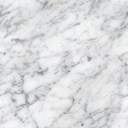 